Civility at work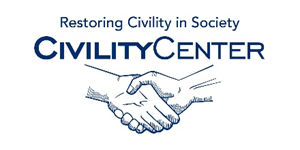 Websiteshttp://corporatetrainingmaterials.com/Civility_In_The_Workplace/index.asp?gclid=CjwKEAiA3vamBRDJ1Lfwt5Pckw4SJAAdhnk2FGlHEUdzn7WqwrNWcdTaCZioS0N--MnlXLIMLU2lvhoCNNHw_wcBhttp://www.trainingmag.com/content/civility-workhttp://www.danielgoleman.info/civility-at-work/http://civility.missouri.edu/toolbox.phphttp://www.workengagement.com/crewhttp://www.emilypost.com/on-the-job/workplace-relationships/569-five-steps-to-workplace-civilityhttp://www.invigoratepotential.com.au/professional-development-programs/culture-development-programs/civility-at-work/http://www.highconflictinstitute.com/articles/workplace-issues-articles/78-hci-articles/published-articles/119-civility-training-at-workhttp://finaltouchschool.com/event/civility-in-action-homeworkplay/http://www.civilpolitics.org/